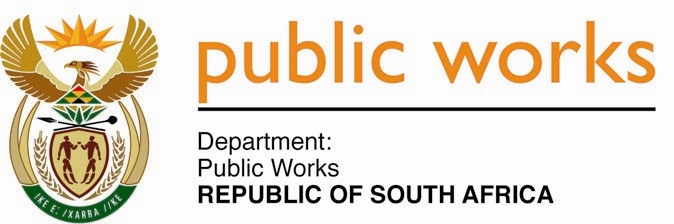 MINISTRY PUBLIC WORKSREPUBLIC OF SOUTH AFRICA Department of Public Works l Central Government Offices l 256 Madiba Street l Pretoria l Contact: +27 (0)12 406 2034 l +27 (0)12 406 1224Private Bag X9155 l CAPE TOWN, 8001 l RSA 4th Floor Parliament Building l 120 Plain Street l CAPE TOWN l Tel: +27 21 468 6900 Fax: +27 21 462 4592 www.publicworks.gov.za NATIONAL ASSEMBLYWRITTEN REPLYQUESTION NUMBER:					        	 3334 [NW3990E]INTERNAL QUESTION PAPER NO.:				 No. 36 of 2015DATE OF PUBLICATION:					        	 04 SEPTEMBER 2015DATE OF REPLY:						            02 DECEMBER 2015Ms D Carter (Cope) asked the Minister of Public Works:(1) Whether any company was awarded any contract to build and/or renovate flats in the Acacia Park Parliamentary Village during the period 1 January 2009 to 31 December 2013; if so, (a) what was the (i) scope of work, (ii) tender amount and (iii) name of the entity contracted to perform the work, including details of the (aa) ownership and (bb) directorship of the entity and (b) did the specified entity receive any payment up-front regardless of whether the work had been completed;(2) was the contract successfully completed; if not, (3) whether his department suffered any financial loss as a consequence thereof; if so, what steps have been taken to recover the amount; (4) whether any other entity has been awarded any contract for building or renovations to the same flats at Acacia Park in the intervening periods up to the latest specified date for which information is available; if so, (a) what is the (i) scope of work, (ii) tender amount and (iii) name of such entity contracted to perform the work including details of the (aa) ownership and (bb) directorship of such an entity;(5) whether such transaction was concluded in compliance with the Public Finance Management Act, Act 1 of 1999, supply chain management regulations and his department’s policy in this regard?	                                                         NW3990E___________________________________________________________________________REPLY:The Minister of Public WorksYes, a company was awarded a contract to renovate flats at the Acacia Park Parliamentary village during the period 1 January 2009 to 31 December 2013.(a)(i)	Refurbishment of residences of sessional officials in the three Parliamentary villages.    (ii)	The tender amount for the contract was R68 435 000.00.    (iii)	The entity contracted to perform the work was Vusela Construction (Pty) Ltd.(aa)	and (bb) According to the records of the Department of Public Works (DPW),  Mr Aldridge Fisher was the sole owner and director of Vusela Construction (Pty) Ltd. (b)	No upfront payments were received by the company in question. (2)	No, the contract was not successfully completed.(3)	At this stage the Department has not quantified the total financial losses suffered. However, the Department has recovered an amount of R6.8 million from the construction guarantee. The total financial loss will only be known once the second contract is completed and the Final Account has been finalised.(4)	Yes, a contract has been awarded by the DPW for construction work / renovations to the same flats at Acacia Park.(a)(i)	The scope of work involves the completion of partially completed renovation work to a part double storey and part triple storey building (Protea flats) and the rectification of defective work.The scope of work at the Mopane flats (triple storey building) involves the stripping of internal and external walls and replacing them with new.    (ii)	The tender amount is R54 786 000.00.    (iii)	The name of the company contracted to perform the work is Nolitha Construction (Pty) Ltd.(aa)	Ownership of the entity is as follows:  Amina Pillay 20%, Faizal Pillay 10%, Fierdouz Pillay 20%, Stephen Faizal Pillay 40% and Waseem Pillay 10%.(bb)	Directorship of the entity is as follows:  Amina Pillay 20%, Faizal Pillay 10%, Fierdouz Pillay 20%, Stephen Faizal Pillay 40% and Waseem Pillay 10%.(5)	Yes, the transaction was concluded in compliance with the Public Finance Management Act, (Act No. 1 of 1999), supply chain management regulations and the applicable Departmental policies.____________________________________________________________________